Donation form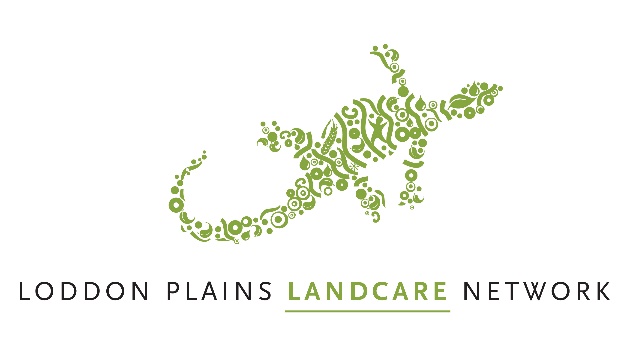 LODDON PLAINS LANDCARE NETWORK
29 Wakefield Street, Wedderburn, 3518ABN 89 233 623 945Donation to the LODDON PLAINS LANDCARE NETWORK CHARITY FUNDName: Address:Email:For the sum of $Payment methodCheques can be made out to: Loddon Plains Landcare Network Inc Charity Fund.For direct transfer:Account name: Loddon Plains Landcare Network Inc Charity FundBSB: 633 000Account No: 1482 13283Reference: Last name and first initialMany thanks from the Loddon Plains Landcare Network. We greatly appreciate your support of the Loddon Plains Landcare Network Charity Fund.The Loddon Plains Landcare Network Charity Fund is a public fund listed on the Register of Environmental Organisations under item 6.1.1 of subsection 30-55(1) of the Income Tax Assessment Act 1997.Donations over $2 are tax deductable. Upon receiving your donation we will post or email (if provided) a receipt to the address given above.